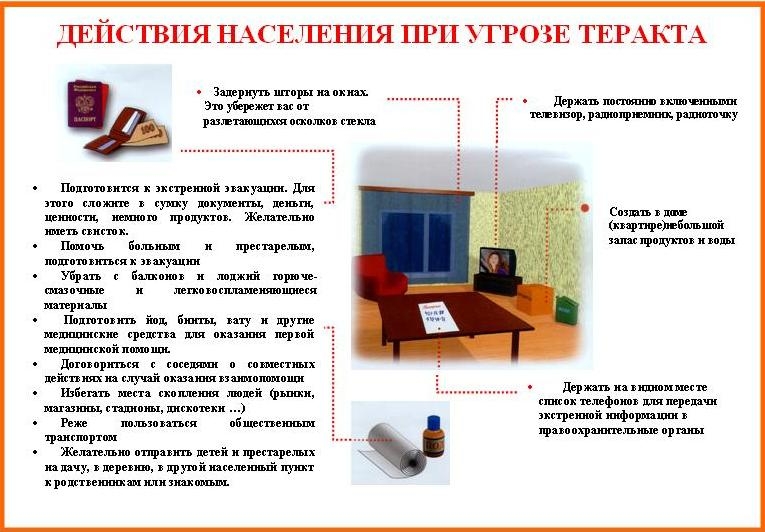 Copyright MyCorp © 2018